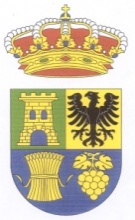 EL AYUNTAMIENTO DE NAVAS DE JORQUERAINFORMA:En el día de hoy la autoridad sanitaria competente nos ha comunicado: - La existencia de dos casos positivos en el municipio. - Se está realizando el protocolo sanitario establecido por la Consejería de Sanidad de Castilla-La Mancha. - Se han establecido medidas de aislamiento domiciliario a la persona y sus contactos directos. Solicitamos Respeto y Apoyo para las personas afectadas, evitando hacer comentarios, discriminaciones y juicios de valor, porque nadie está exento de cogerlo y cualquier día el positivo puedes ser tú.Se ruega a todos los vecinos el cumplimiento de las normas sanitarias: Uso obligatorio de mascarilla. Realizar una correcta higiene y desinfección de manos. Mantenimiento de la distancia social y evitar aglomeraciones. Evitar reuniones innecesarias y fuera del ámbito de convivencia. No realizar visitas a personas mayores si no pertenecen a la misma unidad familiar. Navas de Jorquera a 21 de octubre de 2020